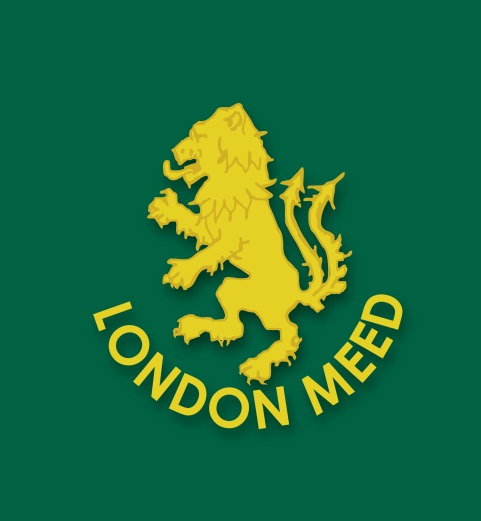    LONDON MEED PRIMARY SCHOOL WALK TO SCHOOLCAR PARK PERMITMid Sussex District Council give permission forthis vehicle to be parked free of charge inthe Queen’s Crescent Car ParkValid Only Between8.30am – 9.30amand2.30pm - 3.45pmMonday to FridayTerm-Time only